附件二：“HR在线”用人单位使用指南：注册并完善基本信息登录“北京中医药大学就业信息网”，已经注册过的用人单位可直接登录，如未注册过账号，请点击“登录”-“用人单位”-“注册账号”，完成注册。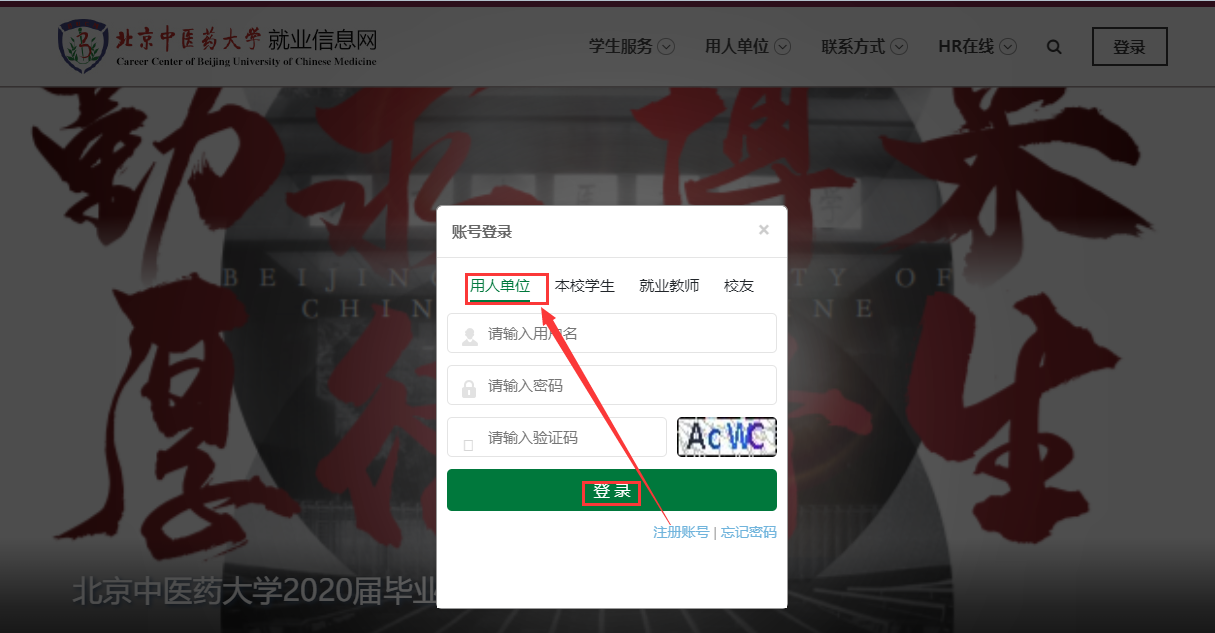 2.预约线上宣讲会流程用人单位登录后，点击左侧菜单栏中“预约专场宣讲会”-“预约线上宣讲会”，点击想要预约的日期，进入线上宣讲会预约界面，填写相关信息。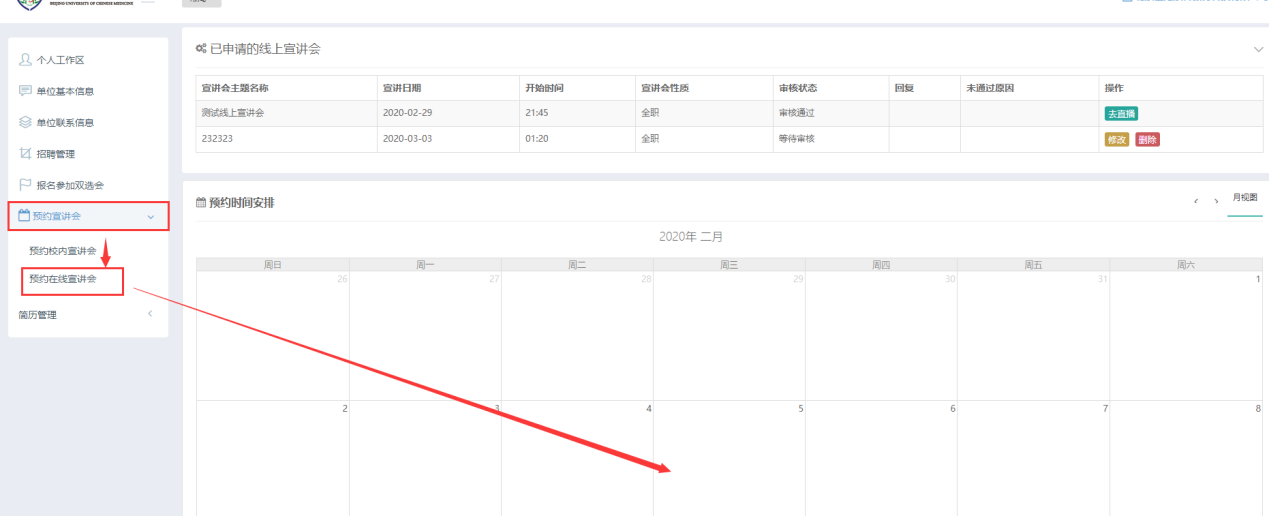 提示信息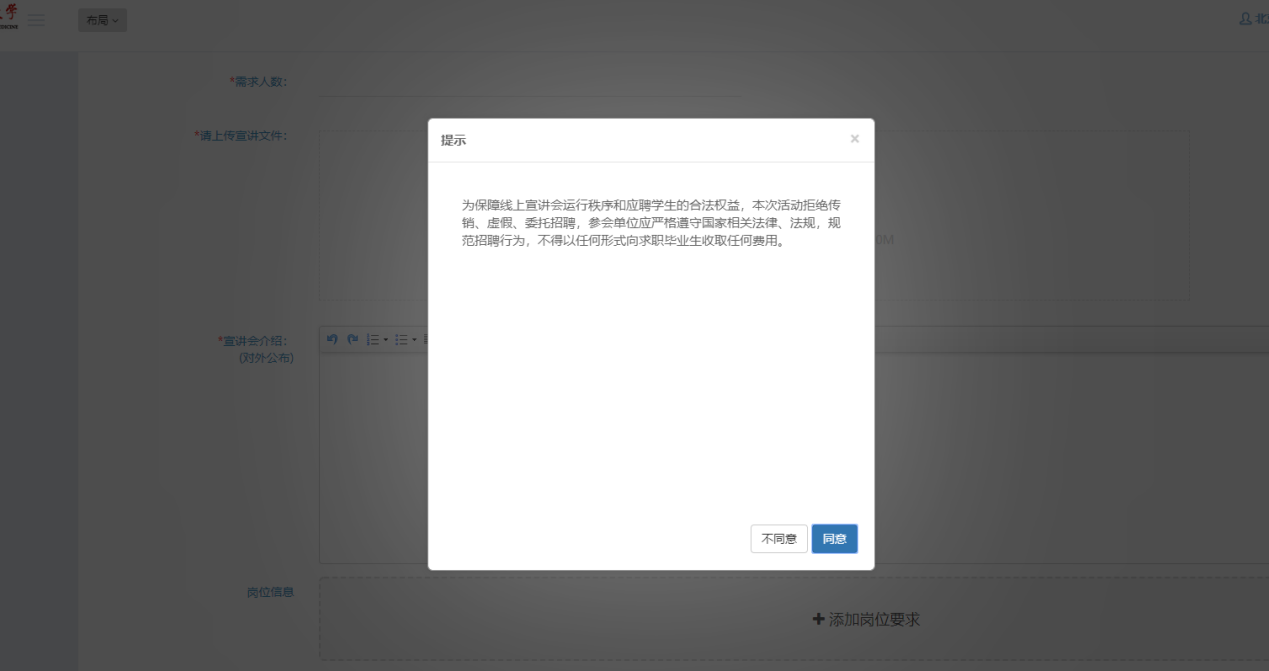 预约界面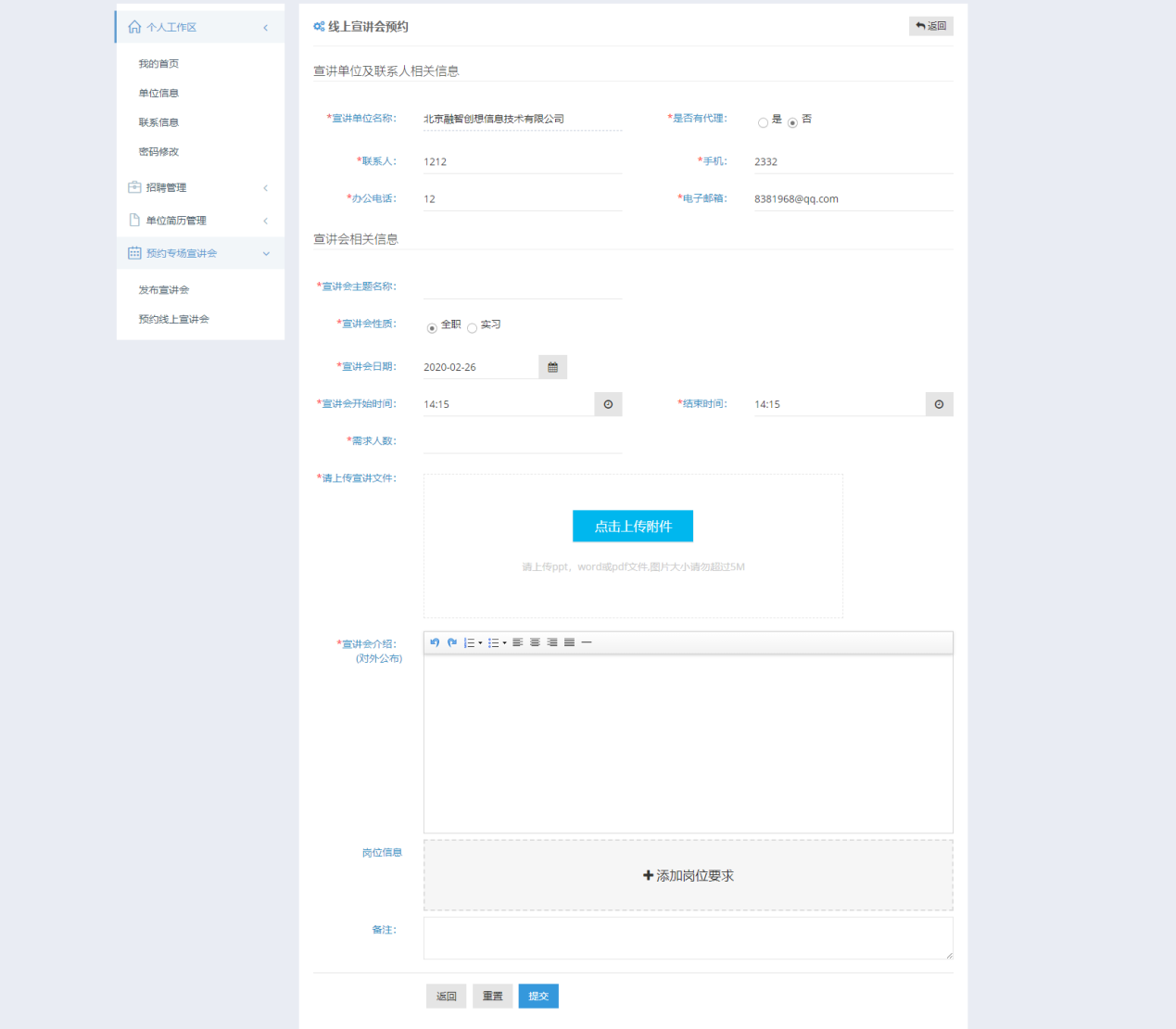 预约完成界面，预约后请等待审核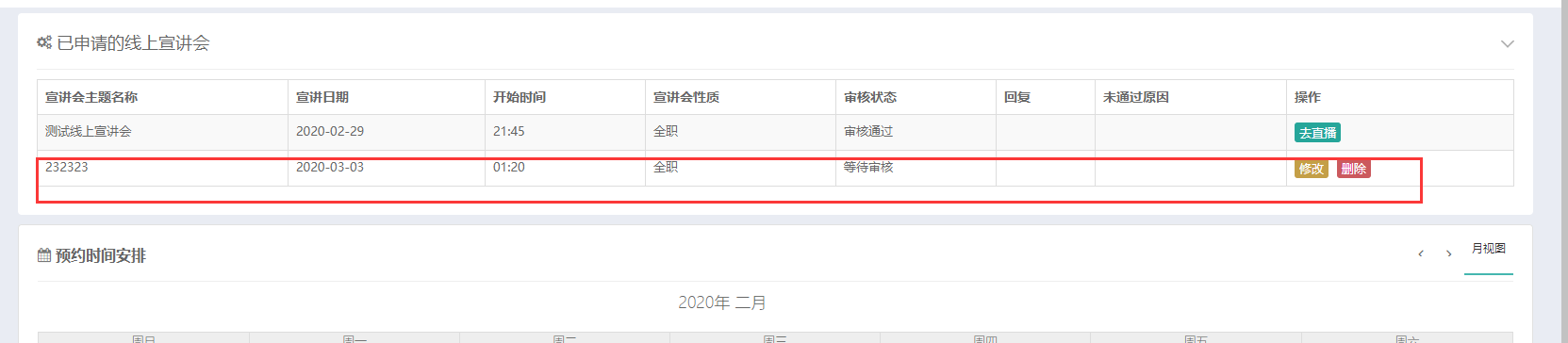 如通过审核，显示‘去直播’字样 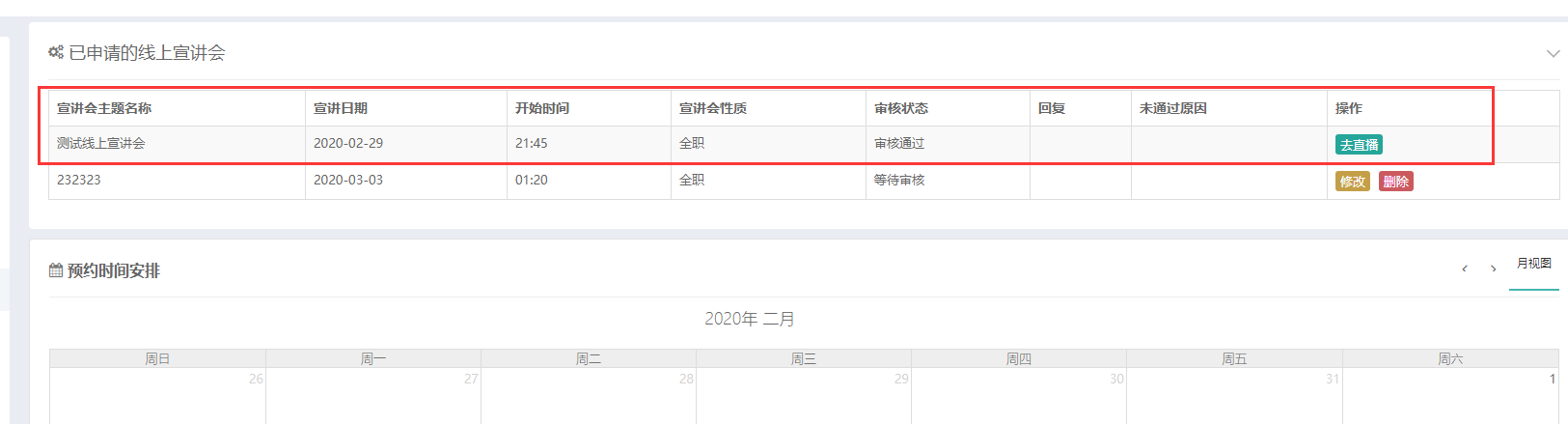 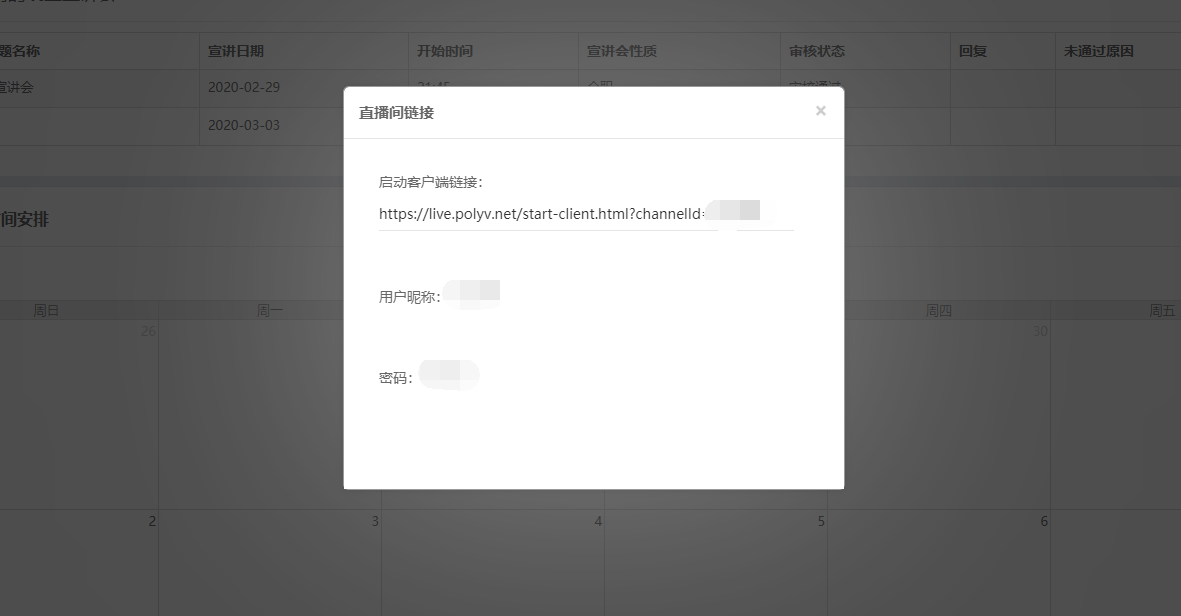 3.直播流程复制该链接在新页面中打开，在弹出页面中输入用户昵称和密码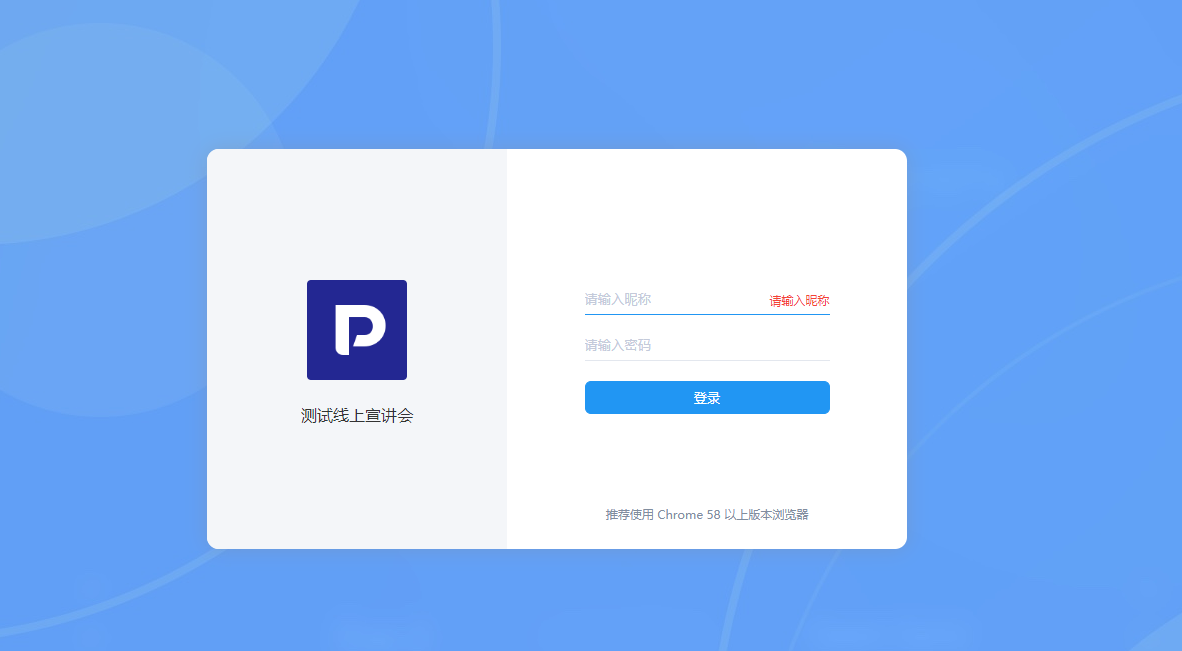 首次使用，请先点击下载客户端软件，下载成功后，返回该页面点击启动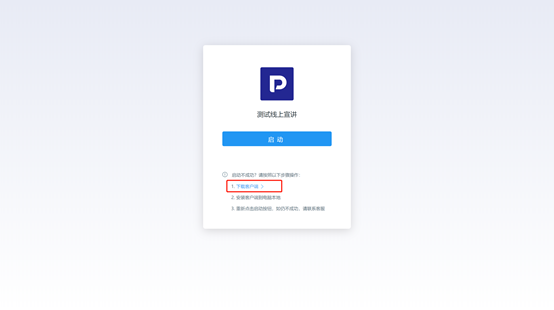 点击启动后，打开弹出窗口选项“打开launch.exe”,会打开客户端录制视频软件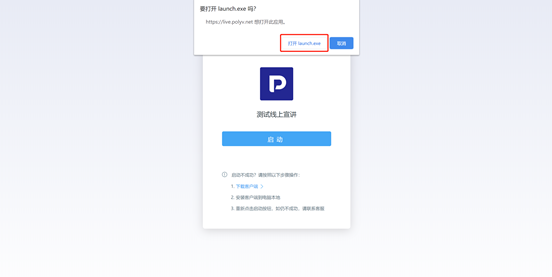 启动客户端界面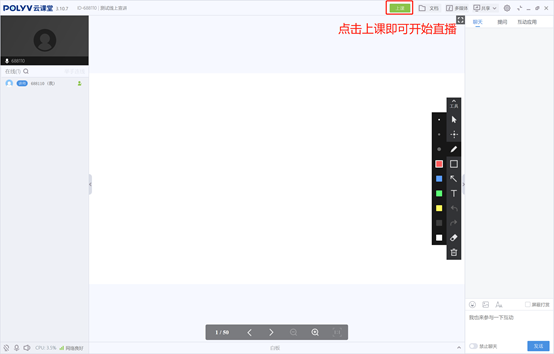 3.客户端功能介绍流程实时镜头和白板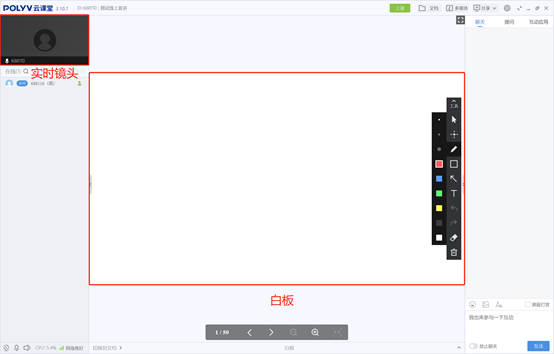 上传ppt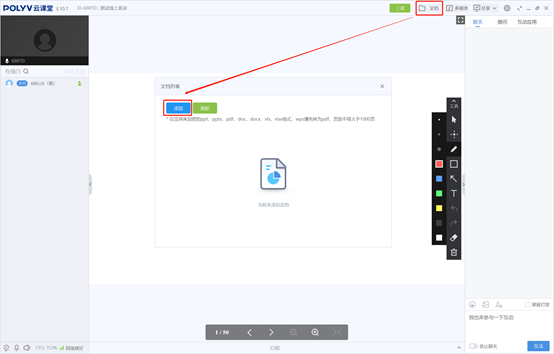 应用同步ppt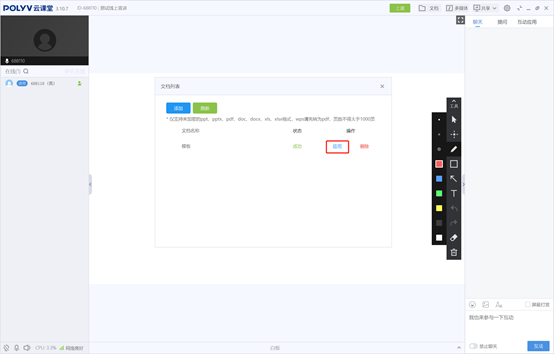 全屏共享（电脑全屏为共享可见范围）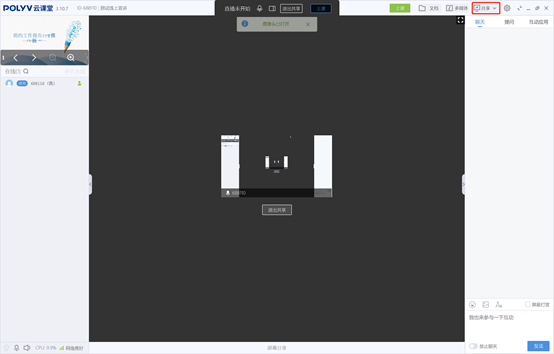 区域共享（红框范围即为共享可见范围）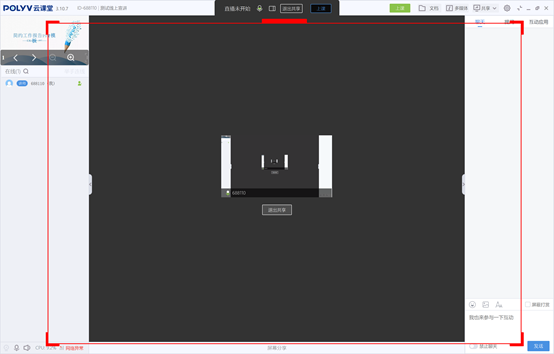 播放视频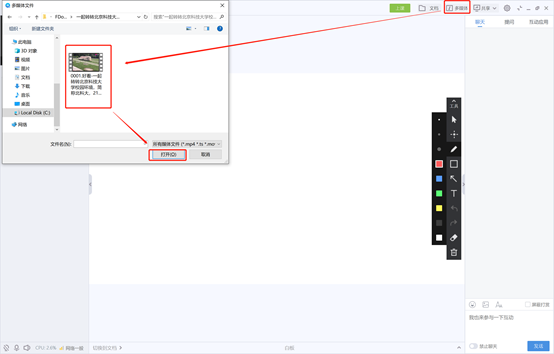 在线互动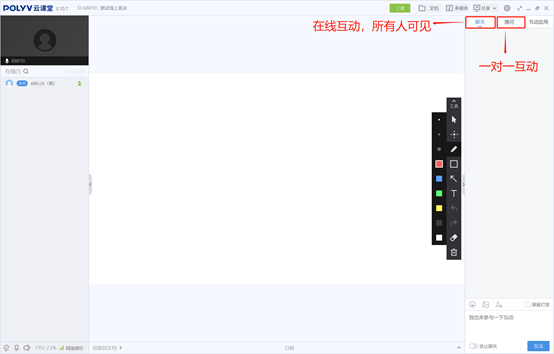 备注：在线宣讲会在试运行期（3月1日-31日）免费，将开放每周三、周五晚19:00-19:30两场宣讲会预约。